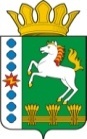 КОНТРОЛЬНО-СЧЕТНЫЙ ОРГАН ШАРЫПОВСКОГО МУНИЦИПАЛЬНОГО ОКРУГАКрасноярского краяЗаключениена проект Постановления администрации Шарыповского муниципального округа «О внесении изменений в постановление администрации Шарыповского муниципального округа от 18.06.2021 № 459-п «Об утверждении муниципальной программы Шарыповского муниципального округа «Развитие транспортной системы» (в ред. 18.06.2021, от 30.11.2021, от 31.03.2022, от 18.07.2022, от 28.10.2022, от 22.11.2022)  25 мая 2023 год             						     		         № 30Настоящее экспертное заключение подготовлено Контрольно – счетным органом Шарыповского муниципального округа Красноярского края на основании ст. 157 Бюджетного  кодекса Российской Федерации, ст. 9 Федерального закона от 07.02.2011 № 6-ФЗ «Об общих принципах организации и деятельности контрольно – счетных органов субъектов Российской Федерации и муниципальных образований», ст. 15 Решения Шарыповского окружного Совета депутатов от 14.12.2020 № 5-32р «Об утверждении Положения о Контрольно – счетном органе Шарыповского муниципального округа Красноярского края» и в соответствии со стандартом организации деятельности Контрольно-счетного органа Шарыповского муниципального округа Красноярского края СОД 2 «Организация, проведение и оформление результатов финансово-экономической экспертизы проектов Решений Шарыповского окружного Совета депутатов и нормативно-правовых актов по бюджетно-финансовым вопросам и вопросам использования муниципального имущества и проектов муниципальных программ» утвержденного приказом Контрольно-счетного органа Шарыповского муниципального округа Красноярского края от 25.01.2021 № 03.Представленный на экспертизу проект Постановления администрации Шарыповского муниципального округа «О внесении изменений в постановление администрации Шарыповского муниципального округа от 18.06.2021 № 459-п «Об утверждении муниципальной программы Шарыповского муниципального округа «Развитие транспортной системы» (в ред. от 18.06.2021, от 3.11.2021, от 31.03.2022, от 18.07.2022, от 28.10.2022) направлен в Контрольно – счетный орган Шарыповского муниципального округа Красноярского края 25 мая 2023 года. Разработчиком данного проекта Программы является муниципальное казенное учреждение «Управление службы заказчика» Шарыповского муниципального округа.Основанием для разработки муниципальной программы является:- статья 179 Бюджетного кодекса Российской Федерации;- постановление администрации Шарыповского муниципального округа от 13.04.2021 № 288-п «Об утверждении Порядка принятия решений о разработке муниципальных программ Шарыповского муниципального округа, их формирования и реализации» (в ред. от 22.07.2022);- распоряжение администрации Шарыповского муниципального округа от 21.07.2021 № 374-р «Об утверждении перечня муниципальных программ Шарыповского муниципального округа» (в ред. от 03.08.2022).Ответственный исполнитель муниципальной программы администрация Шарыповского муниципального округа Красноярского края.Соисполнители муниципальной программы отсутствуют.Мероприятие проведено 25 мая 2023 года.В ходе подготовки заключения Контрольно – счетным органом Шарыповского муниципального округа Красноярского края были проанализированы следующие материалы:- проект Постановления администрации Шарыповского муниципального округа «О внесении изменений в постановление администрации Шарыповского муниципального округа от 18.06.2021 № 459-п «Об утверждении муниципальной программы Шарыповского муниципального округа «Развитие транспортной системы» (в ред. от 18.06.2021, 30.11.2021, от 31.03.2022, от 18.07.2022, от 28.10.2022, от 22.11.2022);- паспорт муниципальной программы «Развитие транспортной системы».Подпрограммами муниципальной программы являются:Дороги Шарыповского муниципального округа и повышение безопасности дорожного движения.Транспортное обслуживание населения Шарыповского муниципального округа.            Цели муниципальной программы:Развитие транспортной инфраструктуры округа и повышение комплексной безопасности дорожного движения;Обеспечение доступности транспортных услуг для населения.Задачи муниципальной программы:Обеспечение сохранности, модернизация и развитие сети автомобильных дорог округа.Обеспечение дорожной безопасности.Обеспечение потребности населения в перевозках. Рассмотрев представленные материалы к проекту Постановления муниципальной программы «Развитие транспортной системы» установлено следующее:В соответствии с проектом паспорта Программы происходит изменение по строке (пункту) «Ресурсное обеспечение муниципальной программы».После внесения изменений строка  будет читаться:Увеличение бюджетных ассигнований по муниципальной программе в сумме 38 230 812,05 руб. (12,94%) из них: в 2022 году в сумме 4 676 384,33 руб. в 2023 году в сумме 29 554 427,72 руб., в том числе:- за счет средств краевого бюджета в сумме 37 327 237,26 руб. (15,50%); - за счет средств бюджета округа в сумме 903 574,79 руб. (1,66%).             В соответствии с Порядком принятия решений о разработке муниципальных программ Шарыповского муниципального округа, их формирования и реализации плановые значения ресурсного обеспечения муниципальной программы 2022 года приведены в соответствие с фактическими значениями.            Цели и задачи муниципальной программы остались без изменения.           В перечень по целевым показателям муниципальной программы за 2022 год внесены изменения. За 2022 год по целевым показателям муниципальной программы отражены фактические значения. Из 3 целевых показателей, отраженных в программе, по 1 показателю достигнуты плановые значения. По двум целевым показателям муниципальной программы за 2022 год показатели не выполнены:- по показателю «Протяженность автомобильных дорог общего пользования местного значения, отвечающих нормативным требованиям» при плане 234,18 км факт составил 229,75;- по показателю «Количество перевезенных пассажиров по субсидируемым перевозкам» при плане 235,70 тыс. пасс. факт составил 210,50 тыс. пасс.Вносятся изменения в подпрограмму «Дороги Шарыповского муниципального округа и повышение безопасности дорожного движения» муниципальной программы, после внесения изменений в подпрограмму строка «Объемы и источники финансирования подпрограммы» будет читаться:Увеличение бюджетных ассигнований по подпрограмме «Дороги Шарыповского муниципального округа и повышение безопасности дорожного движения» в 2023 году в сумме 33 554 427,72 руб. (306,98%), в том числе: за счет средств краевого бюджета в сумме 31 819 300,00 руб. (100,00%), из них:      - в сумме 10 191 300,00 руб. на мероприятие 1.2 «Капитальный ремонт и ремонт автомобильных дорог общего пользования местного значения за счет средств дорожного фонда Шарыповского муниципального округа»;      - в сумме 21 628 000,00 руб. на мероприятие 1.4 «Осуществление дорожной деятельности в целях решения задач социально-экономического развития территорий за счет средств дорожного фонда Шарыповского муниципального округа»;за счет средств бюджета округа в сумме 1 735 127,72 руб. (15,87%), из них:       - увеличение в сумме 48 757,32 руб. на мероприятие 1.1 «Содержание автомобильных дорог общего пользования местного значения и искусственных сооружений на них в границах муниципального округа за счет средств дорожного фонда Шарыповского муниципального округа»;         - уменьшение в сумме 15 000,00 руб. на мероприятие 1.2 «Ремонт автомобильных дорог общего пользования местного значения, являющихся подъездами к садоводческим, огородническим некоммерческим товариществам за счет средств дорожного фонда Шарыповского муниципального округа», в связи с отказом по итогам конкурсного отбора в предоставлении субсидии Шарыповскому округу в 2023 году Постановление Правительства Красноярского края «Об утверждении распределения субсидий бюджетам муниципальных образований Красноярского края на реализацию мероприятий подпрограммы «Дороги Красноярья» государственной программы Красноярского края «Развитие транспортной системы» от 24.03.2023 г. №221-п. В связи с исключением данного мероприятия из подпрограммы 1 под номером 1.2. его наименование изменено на  «Капитальный ремонт и ремонт автомобильных дорог общего пользования местного значения за счет средств дорожного фонда Шарыповского муниципального округа»;          - уменьшение в сумме 15 410,85 руб. на мероприятие 1.2 «Капитальный ремонт и ремонт автомобильных дорог общего пользования местного значения за счет средств дорожного фонда Шарыповского муниципального округа», в связи с уточнением доли финансирования;          - увеличение в сумме 3 633,82 руб. на мероприятие 1.4 «Осуществление дорожной деятельности в целях решения задач социально-экономического развития территорий за счет средств дорожного фонда Шарыповского муниципального округа», для обеспечения доли финансирования;          - увеличение в сумме 1 733 147,43 руб. на новое мероприятие 1.5 «Инвентаризация и паспортизация объектов дорожного хозяйства, оформление права муниципальной собственности муниципального образования Шарыповский муниципальный округ на объекты дорожного хозяйства и земельные участки, на которых они расположены»;          - уменьшение в сумме 20 000,00 руб. по мероприятию 2.1 «Реализация мероприятий, направленных на повышение безопасности дорожного движения за счет средств дорожного фонда Шарыповского муниципального округа», в связи с отказом по итогам конкурсного отбора в предоставлении субсидии Шарыповскому округу в 2023 году и исключение данного мероприятия из подпрограммы 1.            Перераспределение бюджетных ассигнований в сумме 736 513,70 руб. с мероприятия 1.1 «Содержание автомобильных дорог общего пользования местного значения и искусственных сооружений на них в границах муниципального округа за счет средств дорожного фонда Шарыповского муниципального округа» на новое мероприятие 1.5 «Инвентаризация и паспортизация объектов дорожного хозяйства, оформление права муниципальной собственности муниципального образования Шарыповский муниципальный округ на объекты дорожного хозяйства и земельные участки, на которых они расположены».           Цели и задачи подпрограммы остались без изменения.           В перечень и значения ожидаемых результатов от реализации подпрограммных мероприятий на период 2022 - 2025 годы по целевым показателям внесены изменения.            За 2022 год по показателям результативности отражены фактические показатели. Из 2 показателей результативности, отраженных в подпрограмме, по 2 показателям достигнуты и перевыполнены плановые значения.При проверке правильности планирования и составления муниципальной программы нарушений не установлено.На основании выше изложенного Контрольно – счетный орган Шарыповского муниципального округа Красноярского края предлагает администрации Шарыповского муниципального округа принять проект Постановления администрации Шарыповского муниципального округа «О внесении изменений в постановление администрации Шарыповского муниципального округа от 18.06.2021 № 459-п «Об утверждении муниципальной программы Шарыповского муниципального округа «Развитие транспортной системы» (в ред. от 18.06.2021, 30.11.2021, от 31.03.2022, от 18.07.2022, от 28.10.2022, от 22.11.2022).Председатель КСО Шарыповского муниципального округа                        				Г.В. СавчукРесурсное обеспечение муниципальной программы Предыдущая редакцияПредлагаемая редакция (проект Постановления)Ресурсное обеспечение муниципальной программы Общий объем бюджетных ассигнований на реализацию муниципальной программы  составляет 295 358 253,60 руб., в том числе:2021 год – 58 699 079,92 руб.;2022 год – 106 045 273,68 руб.;2023 год –   43 173 900,00 руб.;2024 год –   43 529 200,00 руб.;2025 год –   43 910 800,00 руб.за счет средств краевого бюджета в сумме 240 820 908,04  руб., из них:2021 год – 54 093 398,04 руб.;2022 год – 96 294 610,00 руб.;2023 год – 30 144 300,00 руб.;2024 год – 30 144 300,00 руб.;2025 год – 30 144 300,00 руб.за счет средств бюджета округа в сумме 54 537 345,56 руб., из них:2021 год –   4 605 681,88 руб.;2022 год –   9 750 663,68 руб.;2023 год – 13 029 600,00 руб.2024 год – 13 384 900,00 руб.2025 год – 13 766 500,00 руб.Общий объем бюджетных ассигнований на реализацию муниципальной программы  составляет 333 589 065,65 руб., в том числе:2021 год – 58 699 079,92 руб.;2022 год – 110 721 658,01 руб.;2023 год –   72 728 327,72 руб.;2024 год –   43 529 200,00 руб.;2025 год –   43 910 800,00 руб.за счет средств краевого бюджета в сумме 278 148 145,30  руб., из них:2021 год –   54 093 398,04 руб.;2022 год –101 802 547,26  руб.;2023 год –  61 963 600,00 руб.;2024 год –  30 144 300,00 руб.;2025 год –  30 144 300,00 руб.за счет средств бюджета округа в сумме 55 440 920,35 руб., из них:2021 год –   4 605 681,88 руб.;2022 год –   8 919 110,75 руб.;2023 год – 14 761 727,72 руб.2024 год – 13 384 900,00 руб.2025 год – 13 766 500,00 руб. Объемы и источники финансирования подпрограммы  Предыдущая редакция подпрограммы Предлагаемая редакция подпрограммы(Проект Постановления) Объемы и источники финансирования подпрограммы  Общий объем бюджетных ассигнований на реализацию муниципальной программы  составляет 33 884 000,00 руб., в том числе:2023 год – 10 930 600,00 руб.;2024 год – 11 285 900,00 руб.;2025 год – 11 667 500,00 руб.за счет средств краевого бюджета в сумме 0,00 руб., из них:2023 год – 0,00 руб.;2024 год – 0,00 руб.;2025 год – 0,00 руб.за счет средств бюджета округа в сумме 33 884 00,00 руб., из них:2023 год – 10 930 600,00 руб.;2024 год – 11 285 900,00 руб.;2025 год – 11 667 500,00 руб.Общий объем бюджетных ассигнований на реализацию муниципальной программы  составляет 67 438 427,72 руб., в том числе:2023 год – 44 485 027,72 руб.;2024 год – 11 285 900,00 руб.;2025 год – 11 667 500,00 руб.за счет средств краевого бюджета в сумме 31 819 300,00 руб., из них:2023 год –31 819 300,00 руб.;2024 год – 0,00 руб.;2025 год – 0,00 руб.за счет средств бюджета округа в сумме 35 619 127,72 руб., из них:2023 год – 12 665 727,72 руб.;2024 год – 11 285 900,00 руб.;2025 год – 11 667 500,00 руб.